задания для экзаменационной работы по уд.статистикаПользуясь формулой Стерджесса, определите интервал группировки сотрудников фирмы по уровню доходов, если общая численности сотрудников составляет 100 человек, а минимальный и максимальный доход соответственно равен 5000 и 10000 руб.Известны следующие данные об объеме реализованной продукции 20-ю предприятиями (млн руб.);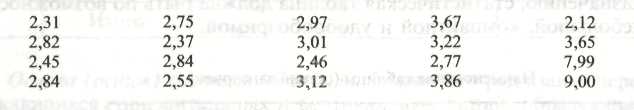 Постройте интервальный вариационный ряд распределения предприятий по объему реализованной продукции, предварительно выделив не более 4 групп.3. Имеются следующие данные об успеваемости 30 студентов: 5,4,4,5, 3, 3, 4, 4, 4, 5, 5, 2, 5, 4, 4, 2, 3, 3, 4, 4, 4, 5, 4, 5, 4, 4, 3, 4, 5, 5. Постройте дискретный ряд распределения студентов по баллам, полученным в сессию.Имеются следующие данные об успеваемости 30 студентов: 5,4,4,5, 3, 3, 4, 4, 4, 5, 5, 2, 5, 4, 4, 2, 3, 3, 4, 4, 4, 5, 4, 5, 4, 4, 3, 4, 5, 5. Постройте ряд распределения студентов по уровню успеваемости, выделив в нем две группы студентов; не успевающие и успевающие.Распределение рабочих предприятия по тарифному разряду имеет следующий вид: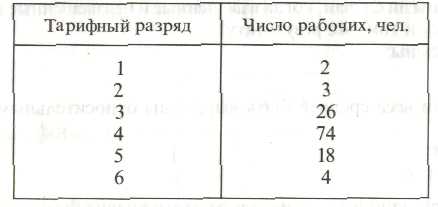 Определите средний уровень квалификации рабочих предприятия. Имеются следующие данные по фермерским хозяйствам области: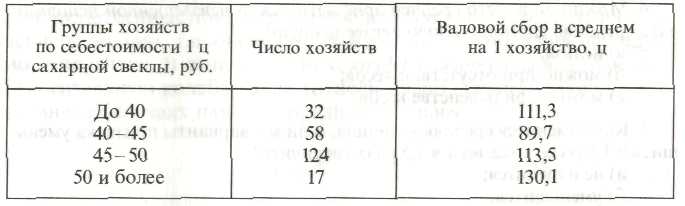 Определите среднюю себестоимость 1 ц свеклы в целом по фермерским хозяйствам области.Качество продукции предприятия характеризуется следующими данными (за месяц):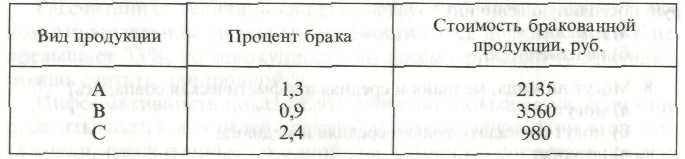 Определите средний процент брака в целом по предприятию.Площадь складских помещений города характеризуется следующими данными: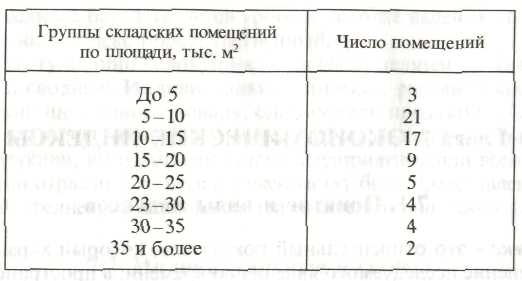 Определите модальный и медианный размер складского помещения.Распределение предприятий отрасли по объему полученной за год прибыли имеет следующий вид: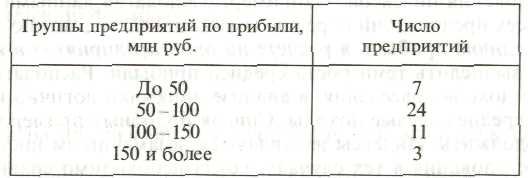 Рассчитайте среднее квадратическое отклонение и коэффициент вариации прибыли предприятий.Имеются следующие данные о производстве муки в РФ: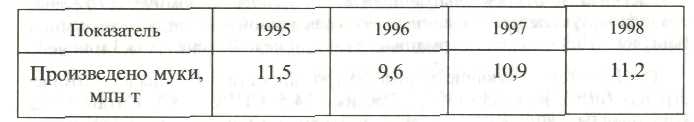 Вычислите относительные показатели динамики с переменной и постоянной базой сравнения. Проверьте их взаимосвязь.Известны следующие данные о производстве легковых автомашин в РФ в I полугодии 1999г.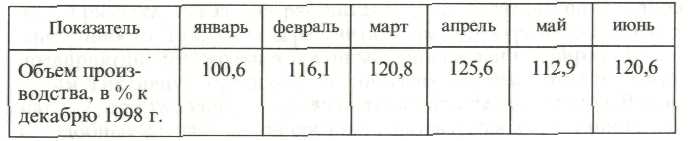 Вычислите относительные показатели динамики с переменной базой сравнения. Сделайте выводы.Произведенные затраты металлургического комбината за год составили: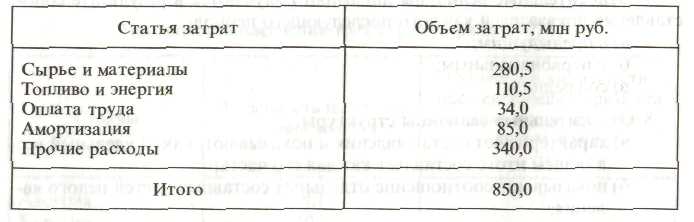 Вычислите относительные показатели структуры и координации.Известны объемы производства отдельных видов промышленной продукции в грех странах: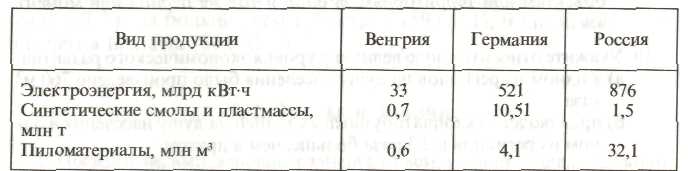 Рассчитайте относительные показатели уровня экономического развития, используя следующие данные о среднегодовой численности населения: Венгрия- 10,3 млн. чел.; Германия-81,4 млн. чел.; Россия- 148,3 млн. чел.Имеются следующие данные об урожайности пшеницы в некоторых странах (ц/га): Казахстан- 7,2; Россия- 14,5; США- 25,3; Китай- 33,2; Нидерланды - 80,7. Рассчитайте относительные показатели сравнения.Доля бракованной продукции в 1 партии изделий составила 1%, во 2 партии - 1,5%, а в третьей - 2%. Первая партия составляет 35% всей продукции, вторая - 40%. Определить средний процент бракованной продукции.В отчетном году по городу розничный товарооборот увеличился на 9%. Прирост товарооборота за счет роста объема продаж составил 3%. Определить, на сколько процентов увеличился розничный товарооборот за счет роста цен.По трем населенным пунктам имеются следующие данные:Определить среднее значение каждого признака.Имеются следующие данные по трем предприятиям отрасли за 2 периода:Определить фондоотдачу в среднем по предприятиям в базисном и отчетном периоде.Удельный вес оборотных средств, вложенных в запас сырья, составил на предприятии в . 25%. Определить удельный вес оборотных средств, вложенных в запасы сырья в ., если известно, что за этот период оборотные средства на предприятии увеличились на 140%, а оборотные средства, вложенные в запасы сырья — 1,9 раз.Количество пряжи, выработанной поддельным цехом фабрики, увеличилось по сравнению с прошлым годом в полтора раза, а количество пряжи, вырабатывавшейся за 1 чел/час, возросло на 10%. Определить, как изменилось общее число отработанных чел/часов.Предусматривалось по плану увеличить ввод в строй жилья на 1,3%, фактически ввели на 0,8% больше, чем в предыдущем году. Определить относительную величину выполнения плана по вводу в строй жилья.№ партииДоля бракованной продукции, % 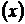 Удельный вес каждой партии в общем объеме продукции 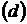 12311,520,350,400,25Итого-1Населенные пунктыЧисло жителей всего, тыс. чел.% лиц, старше 18 лет% лиц, старше 18 лет, занятых в общественном производствеНаселенные пунктыabc1231006085606954707583предприятияБазисный периодБазисный периодОтчетный периодОтчетный периодпредприятияОбъем произведенной продукции, тыс. руб.Фондоотдача основных фондов, руб.Стоимость основных фондов, тыс. руб.Фондоотдача основных фондов, руб.1450090,05295,02563580,54975,03301675,43680,0